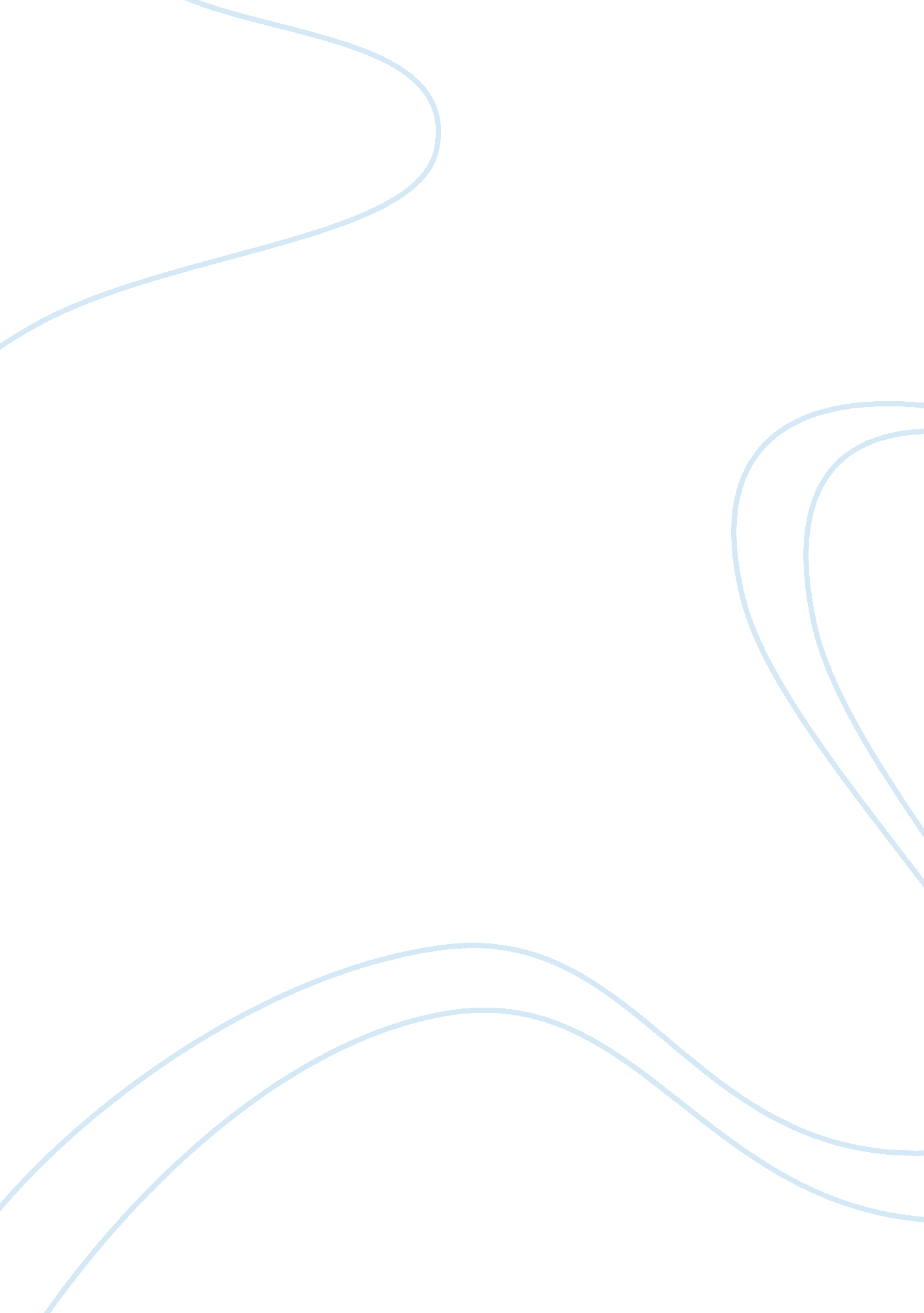 Personal statement (oxford)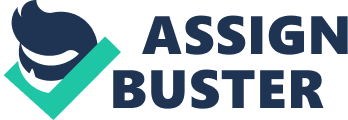 Personal StatementEvery year, thousands of people all over the world apply the best of themselves to Oxford. Some believe in the distinguished faculties producing groundbreaking research that addresses critical issues facing our academia, while the others believe in the synergy between fundamental and applied research and the “ The Lord is my light” approach, which foster intellectual partnerships between faculties and students. As an up-coming graduate in Economics, I yearned to further my postgraduate study for an Oxford master programme in the School of Geography and theEnvironmentbecause of a passion running deep inside my thought. The passion is rooted from the place where I grew up, and sparked by a practice of enviromental change research I experienced recently. I grew up in Zhongwei, Ningxia, China — a small oasis located in the junction between the Yellow River and Tengri Desert in northwestern China. My feeling on this land has been a complex mixture of love and sigh, as folks are nurtured by this land, but also tortured by frequent sand storms and very dry weather. During my college life in Jiangsu University, I, as a volunteer, participated in a research project to study the environmental changes and the corresponding socio-economic effects around Shapotou. I was impressed by the fresh scene of Shapotou, the place where once engulfed by desert has been covered mostly by vegetation. Because of the success in desert-control, Shapotou is known as a “ Miracle in the history of the world’s desertification control”. I was honored to be invited to participate in the field investigation led by Professor A from the Chinese Academy of Sciences. Through participating in the research project, I obtained the knowledge on the history of the desert movement and principles governing the desertification control. I have also learned that the achievement of Shapotou desertification control project has attracted the attention of experts and scholars from many parts of the world, including the Dean of St Cross College of Oxford University, Professor who visited Tengri Desert with Professor Huang in 2007. Deeply impressed with the success of desertification control at Shapotou, I have been very interested in topics related to geography and environmental conservation since then. For this, I have done some studies onclimate change, ecological protection, energy conservation and environmental economics. I have also been keeping in a close contact with Prof. A for consulting and discussing issues on geographical and environmental aspects. Through my contacts with Professor A, who used to be a research fellow at Oxford University, and many other sources including the information shown on the website of Oxford University, I understand well that Oxford University is one of the leading universities in geography in the world. Following my passion and maturing self-conscious, I started to draw my own blueprint catiously – I would make all my effort to earn an offer from Oxford University for studying in the programme of Nature, Society and Environmental Policy. Armed by the knowledge and skills I gained from my college study, I will dedicate myself on environmental protection inmy hometown. I am truly convinced that choosing to become an Oxford’s “ dark blue” is the best choice to fullfill my life’s pursuit. I sincerely hope that I can be admitted as a postgraduate student of Oxford University, and I am very confident of my capability for completing my studies at Oxford University. 